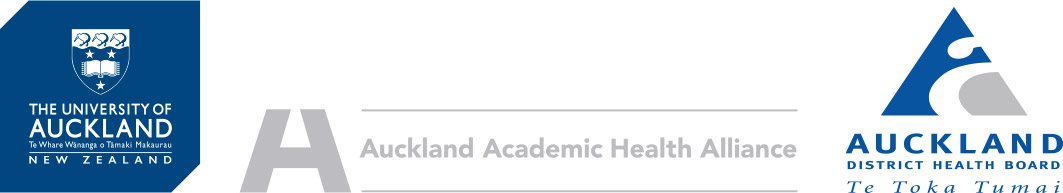 CENTRE FOR CANCER RESEARCH GRANT FUNDThis application form is for the Centre for Cancer Research Li Family Grant for ‘release time’. These are for up to $35,000 for a duration of up to 12 months.  This grant is to be used for ‘release time’ for a named investigator. This funding will be provided to offset salary costs, either in a block or distributed for a period of up to one year as fractional FTE (such as a day a week of release time from regular duties, or to increased part time FTE for a period). A portion of the grant may be used to facilitate hui (travel, koha, catering etc). This release time must be used to invest in building partnerships with a view to an enhanced research output and career leverage. Partnerships identified may include community partnerships, transdisciplinary research partnerships and/or partnerships with Māori leading to enhanced and authentic ability to produce innovative and competitive research outcomes addressing inequity or community-identified priorities in future. Use of ‘release time’ will be reported in an innovative way, detailing reflections and impacts of the enhanced relationships.Please read Centre for Cancer Research Grant Fund application guidelines before preparing your application. The italicised instructions in each response box must be deleted. Do not exceed the specified page limits and do not use text fonts lower than 10pt, single spacing. Please submit your proposal with your current CV utilising New Zealand MSI Curriculum Vitae Template by 30 September 2021. Please note your application needs to be uploaded to the Research Funding Module (RFM) under the ‘Centre for Cancer Research - Li Family Seeding Grant’ by the University of Auckland PI by the deadline. SECTION 1: PROJECT DETAILS Applicant (Principal Investigator) contact detailsSummaryApplication Type Total Grant Amount Requested (excluding GST)Full Project TitleShort TitleResearch locationProposed relationship, engagement, or transdisciplinary identificationProject Duration SECTION 2: PROPOSAL (MAX 3 pages in total for 10, 11 and 12)FTE DetailsPlease note you are able to either take the release time as a block (‘mini sabbatical’) or as a portion of your FTE throughout the year. You may also use this grant to increase part time FTE in order to undertake your work.Summary of Proposed Grant UseResponsiveness to MāoriContribution to Centre for Cancer Research Fund goalsProposed TimelineMilestones and ObjectivesOther Organisation Resource Implications (where relevant)Research BudgetBudget JustificationPending applicationsETHICAL APPROVALPlease ensure you allow sufficient time to obtain any necessary approvals prior to the funding start date if ethical approval is required for this research. No funding will be accessible until full approval is in place. Applicants will be expected to abide by the conditions of the ethical approval (e.g. submission of progress reports annually by the due date) or relinquish the funding.DHB INSTITUTIONAL APPROVALNo funding will be accessible until full DHB locality approvals are in place. SECTION 2: RESEARCH PROPOSAL (MAX 3 pages in total for 10, 11 and 12) CTION 3: SIGNATURESPRINCIPAL INVESTIGATORSI confirm the information provided in connection with this proposal is complete and accurate, and I accept all terms, conditions and notices contained in the guide and notices regarding use of funds if successful.FMHS AUTHORISATION Principal Investigator employed by the University of Auckland will create a proposal in the Research Funding Module (RFM), following completion of all DHB approvals. Applications will be approved by the Faculty in the RFM. Applicants may track sign off and submission progress through the RFM. Please note that this is a single process. PI - UNIVERSITY OF AUCKLANDPI - UNIVERSITY OF AUCKLANDPI - UNIVERSITY OF AUCKLANDPI - UNIVERSITY OF AUCKLANDSurnameAddress for CorrespondenceAddress for CorrespondenceFirst NameTitleDepartment Telephone No.EmailPostcode[For Principal Investigators applying for ‘release time’: Please explain how the proposed release time will enable your engagement or transdisciplinary activities. Please provide a line of sight to future research collaborations, partnerships, relationships, innovation, actions, impacts or outputs and how the use of this time will advance impactful research in either the translational or transdisciplinary space. Please delete these instructions and start typing]Maximum $35,000 for up to 1 year to be put against FTE of applicant$[Maximum 30 characters (including spaces). Please delete these instructions and start typing here.][Where will the activities described in this application be undertaken? Please delete these instructions and start typing here.][If applying for release time, describe in up to 250 words your primary engagement, relationships or transdisciplinary activity or partner and outline the process or activities you plan to undertake in your released time. This should be a clear, stand-alone summary of the context, objectives, activities, and impact of the available time. Please delete these instructions and start typing here.](Earliest) Start dateProject duration (in months)(Latest) End dateProject duration (in months)Please specify FTE covered by ‘release time’ (ie 0.2 FTE)Duration of ‘release time’[Summarise in plain English how you plan to use this ‘release time’ under the following headings: Describe your transdisciplinary, engagement or impactful activityDescribe how this activity will this support your future research?Describe the impact this activity could have for the community, whanau or people with experiences of cancer you plan to engage with. How will you engage authentically? How will you know if your time has been successful?Describe how will you report this activity innovatively to the Centre for Cancer Research?How will you report outputs or impact to this community after your ‘released time’ is completed?Please delete these instructions and start typing here.][Describe how this research will be responsive to the health needs, cultural values and aspirations of Māori. Describe the potential of the research to reduce health inequalities for Māori. Describe what consultation with Māori has taken place or is planned. (Consider principles of  Taumata Teitei, information relating to He Korowai Mātauranga at the University of Auckland, the Health Research Council Māori Health Advancement Guidelines (2019), He Korowai Oranga, and He Ara Tika Guidelines for Māori Research Ethics). Please delete these instructions and start typing here.][Please describe how this research addresses the following: The significance of and opportunities for the collaborationPotential to develop translational research opportunityPotential for the project to build research capability in the long-termPotential for becoming self-sustaining via external research fundingPlease delete these instructions and start typing here.][Detail the timeline for delivery of your activity, including all aspects. The timeline should concur with the project start and end dates and be of sufficient duration to ensure that your proposed activity is feasible. Please delete these instructions and start typing here.][Briefly describe the intended deliverables of this research application, including 2-3 specific objectives per year that could be used to monitor progress of the project. Please delete these instructions and start typing here.][Describe the resource implications for other organisations or community groups, whanau or people with experiences of cancer.Please delete these instructions and start typing here.]A simple budget is required for these Seeding Grant applications only.  If a proposal is successful a budget using the appropriate RO form budget template will need to be prepared covering FTE and minimal expenses for travel.  All costs to the University of Auckland to conduct this research must be fully covered by the study budget. Please do not break down the dollar amounts by institution.Please see the budget template. After you finalise your budget please print it in PDF and upload it on to the Research Funding Module together with your application. 20212022JustificationsSalary and related costsEg ACC, superannuation and holiday pay
(NB this cost is approximately an additional $3 for each hour of an RA’s employment)Hui/meeting hosting/gathering costs & hospitalityParticipant reimbursement/KohaTravelOtherTOTAL[Itemise and justify all costs for your research in this section. Please delete these instructions and start typing here.][If you have pending applications relating to this work, please list them here. Please delete these instructions and start typing here.]Approval Information Animal SubjectsAnimal SubjectsHuman ParticipantsHuman ParticipantsBiological SafetyBiological SafetyApproval Information YesNoYesNoYesNoIs approval required?Has approval been sought?Has approval been obtained?Approval Information DHB Institutional (Locality)DHB Institutional (Locality)Approval Information YesNoIs approval required?Has approval been sought?Has approval been obtained?DHB employee I confirm I will ensure all conditions of DHB institutional approval will be abided by throughout the term of this project and any reporting that shall be required by  the DHB will be provided as per the terms of the requestDateSignPrincipal Investigator (applicant)Principal Investigator (applicant)Principal Investigator (applicant)Name:Signature:DateSignature: